TEAM MATRIX N.C. 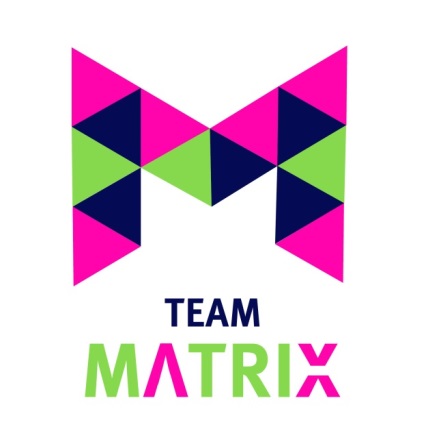 PLAYER REGISTRATION FORMWe are very pleased to welcome you to Team Matrix Netball Club, to ensure that we have your correct contact information, please fill out the following details:Personal Details:TEAM MATRIX N.C.MEDICAL INFORMATION SHEET (Page 1)Please give as much information as possible so that we can ensure the correct treatment is given in the event of an emergency. The information will be kept strictly confidential. This is in accordance with our Duty of Care guidelines from The England Netball Assoc.Telephone numbers in case of EmergencyMedical InformationPlease tell us of any previous history even if you think it is trivial.If your child suffers from any of the following please give details of condition, i.e. treatment needed in emergency etc.  If you need extra space, then please give more details on an attached sheet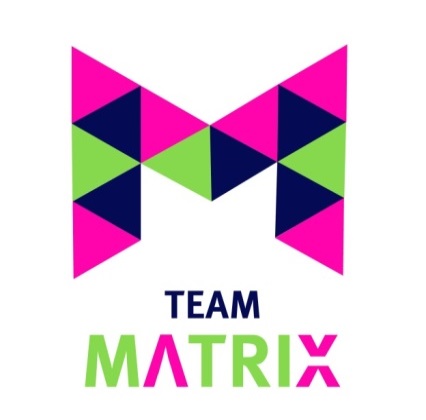 MEDICAL INFORMATION SHEET (Page 2)Do you consider your child has a disability.  If yes, please state:…………………….…………………………………………………………………………………………..………………………………………………………………………………………….If your child has suffered ANY injuries during the last 12 months, please give details below:ADDITIONAL INFORMATION,SIGNED……………………………………(Parent / Guardian)TEAM MATRIX N.C.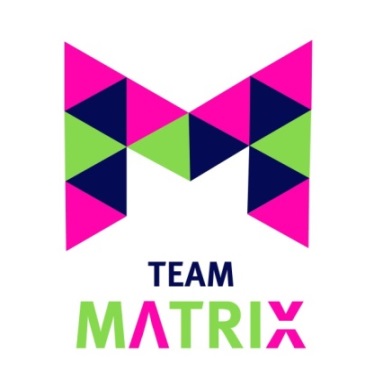 Players Code of Conduct (Page 1)We will:Respect our fellow players, coaches and manager.Give 100% at all times.Listen carefully to all instructions.Be honest about injuries.  Make our coach aware of any injury problems or arrangement difficulties.Arrive at training / matches in good time.Listen to and respect our umpiresBe committed to training throughout the season.  Inform the team in advance if we cannot attend.  Take responsibility for our own personal fitnessBe responsible for our carbohydrates and fluid intake.Deal with selection maturely, have a squad mentality; all players are equal members.Set individual goals as well as team goals and endeavor to meet them.Come fully prepared for matches and training sessions and make sure we are court ready before we play, e.g. short nails, no jewellry including wrist bands, no sharp metal hair grips and trainers to be laced up properly before we go on court.Be focused before a match/training and warm up/down as a squad.Be flexible and prepared to play different positions and combinationsCome to our coach quickly in match breaks, listen to feedback and avoid talking over each other.Support, encourage and motivate each other on court.Be honest about our performance.Socialise and make an effort to get to know our team mates.Give constructive criticism and praise.Not take alcohol, drugs or indulge in bad behaviour.COACHES AND PLAYERS SHOULD WORK ALONG SIDE EACH OTHER TO BRING ABOUT THE MOST EFFECTIVE RESULTSWE  ARE  ALL  MEMBERS  OF  THE  SAME 	TOGETHER	EVERYONE	ACHIEVES	MORERemember not to rumble the thunderTreat team-mates, coaches, umpires and opponents with respect.Have fun, reach for the top and always try your best.Umpires are there to interpret the rules for you, accept their decisions.Never use bad language or insult opponents, coaches or spectators.Do not try to gain an unfair advantage over opponents.Enjoy yourself, know the rules of netball and play by the spirit of the rules.Realise that without your opponents, there would not be a game.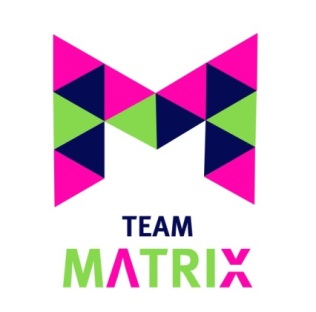 Players Code of Conduct (Page 2)YOU SHOULD KNOW YOUR ADDRESS AND TELEPHONE NUMBER, and know how to make a reversed charge telephone call should you need picking up or are in any sort of trouble.If your parents/guardian send someone to pick you up from training or matches, they should use a secret code word that your parents/guardian and you have arranged.  Your parents/guardian should let the coaches know when someone other than them is collecting you.If you see a friend getting into a car or going off with a stranger, you must not go near enough for them to get you, but you should shout and tell them not to go, and then go and tell an adult.	It is always OK to say NO to someone, even a grown-up, who is trying to make you feel uncomfortable.Shout and run away if someone frightens you or follows you.  Go towards places where there are people, or knock on someone’s door and ask for help.Remember keeping safe is the important thing.  You can break normal rules in order to stay safe.Print Name____________________________Signature_____________________________Parents/Guardian Signature____________________________Date________________________________TEAM MATRIX N.C.PERMISSION FORM FOR PUBLICATION OF PHOTOGRAPHIC WORKI hereby give permission for Oxfordshire Netball Development, Oxfordshire JuniorNetball League, South regional league, South regional performance coaches and England scouts and Team Matrix Netball Club to take photographs / video of__________________________(name) for publication in the tabloids, on the SouthRegion Website, Oxon Netball Website or Club Website and for the EN Performance Pathway.Signature____________________________________(parent/guardian)Date________________________PERMISSION FORM CONTACT DETAILSI hereby give permission for Team Matrix Netball Club to circulate my contact details to other members of the club.Signature_________________________________(parent/guardian)Date_________________________________TEAM MATRIX N.C.CODE OF CONDUCT FOR PARENTS, CARERS AND SUPPORTERSThe enjoyment and safety of your child when involved in a netball activity is of paramount importance to England Netball. Every child will be encouraged and asked to ensure that their behavior and actions meet the values and standards expected of them at all times. As parents, you are asked to support our Codes of Conduct and embrace the spirit of our game.As a parent/carer, I will:Encourage my child to play within the rules and respects officials’ and coaches’ decisionsSupport my child’s efforts and performance, give positive comments that motivate and encourage continued effort and learningUnderstand that competition is about winning and losing, so results are always accepted without undue disappointmentBe a positive role model to my child by helping them work towards skill improvement and good sportsmanshipRemember that children learn best by example; I will applaud good play by both my child’s team and their opponentsThank the coaches, officials and other volunteers who give their time for my child and not interfere with their decisionsHelp when asked by a coach or officialRespect the rights, dignity and worth of all people involved in the game, regardless of gender, marital status, race, colour, disability, sexuality, age, occupation, religion or political opinionRead the rules of the sport to understand better what I am watching and discussing with my childPromote this code of conduct to other parents, carers and supportersBe aware of my child’s club safeguarding policy and ensure that any concerns are reported to the club’s safeguarding officer or England Netball’s Safeguarding OfficerAs a parent / carer, I will not:Pressure my child in any way; I know that this is their sport not mineUse inappropriate language, harass athletes, coaches, officials or other spectatorsCriticise or ridicule my child for making a mistake or losing after a gameForce my child if they are unwilling to participate in the sportArrive at a netball activity under the influence of alcohol or drugsUse Social media technology to bring the game into disrepute or make inappropriate comment about an athlete, coach, official, volunteer or member of England Netball staffConsume illegal substances either immediately prior to or while being at a netball activity where my child is participating in the sportConsume alcoholic drinks or smoke either immediately prior to or while being at a netball activity where my child is participatingI agree and will work to the guidelines stated above:Print Name___________________________ Parent / GuardianSigned__________________________________  Date________________________Parent / Guardian of ____________________________  (players name)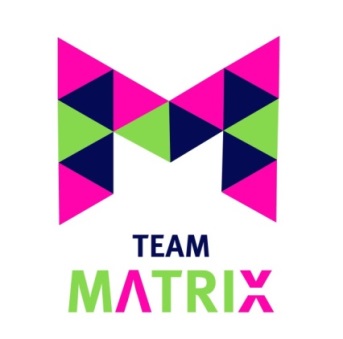 AFFILITIONS:  These run from 1st August to 31st July each year. The girls will not be allowed to train, play any matches or tournaments until they affiliate.  Please note that if you join after the start of the season (September) you still pay the full amount, so you need to make that decision if you want them to join part way through or wait until the following season.  Below is an extract from the  England Netball website that shows what you get for your affiliation as an individual and what your club benefit from.As a Club or YPG Member: Regular issues per year of Netball Magazine - News, offers, competitions, giveaways, tips and ideasComprehensive Liability and Personal Accident insurance cover. See Insurance for more info on the England websiteAccess to England Netball courses, awards and eventsEntry to England Netball's competitions - a player-centred, exciting, high-quality structure which identifies and nurtures talent, and where participants are encouraged to become the best they can be at their levelDiscounts on Netball merchandise and test series tickets, as well as an increasing range of exclusive offers from England Netball's partnersInformation, advice and support direct from our County, Regional and National networksSupport from England Netball qualified Coaches and UmpiresMembership card, and access to our exclusive Members Login section on the website, where members can access exclusive discounts, prize draws, and free downloadsEntry into our draw for free test series tickets (five sets of two tickets each per Region)The Club will enjoy; The nominated club representative receives a copy of the Association's Annual Report, and an annual handbook containing a comprehensive list of contacts, and general netball guidanceAccess to our Clubs Action Planning Scheme (CAPS). Linked to Sport England's Clubmark programme, CAPS helps your Club to develop in many areas, such as: attracting and encouraging new players and volunteers; coaching and competition; club management / administration; applying for fundingInfluence the future of netball in England by voting (one vote per club) at General MeetingsEquity and Welfare benefits for clubs include access to child protection, and to equal opportunities and sports equity advice and resources.NameAddressPost CodeHome  Phone numberPlayers Mobile no (if applicable)Parents Email address (please provide this if possible so we can contact group if need to, one that is checked daily)Parents Mobile numberSchoolDate of birthNAMEADDRESSNAMERELATIONSHIPTELEPHONE NO1234YES NODETAILSAsthmaDiabetesEpilepsyAllergiesMigrainePoor CirculationPanic AttacksOther conditionsTYPE OF INJURYTREATMENT GIVEN by whom & date